СПЕЦИАЛНОСТ „ИНТЕРИОРЕН ДИЗАЙН“                                                                    I – ви курс ,  I– ви семестър , уч.2019/2020г.Начало : 21.10.2019г. – 12.11.2019г.        Изпити : 14.11.2019г. – 20.11.2019г.(1- ва седмица)(2- ра седмица)(3- та седмица)(4- та седмица)1.Икономика:10 ч                                                                              В.Стоянова2.Предприемачество: 12ч.                                                              В.Йорданов3.Рисуване: 15ч.теория +20ч.практика                                        Гергана Еленкова4.Техническо чертане:15ч.теория+20ч.практика                      инж.Ст.Лазарова5.Информационни технологии:10ч.теория+15ч.практика    гл.ас  инж.С.Моев                                                                                                                Всичко 117ч.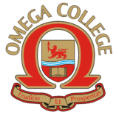 ЦЕНТЪР ЗА ПРОФЕСИОНАЛНО ОБУЧЕНИЕ КЪМЧАСТЕН ПРОФЕСИОНАЛЕН КОЛЕЖ „ОМЕГА“ ЕООДПловдив 4023, ул. „Вълко Шопов“ 14тел. 032/944544 GSM: 0882 933 561безплатен  национален телефон: 0800 900 11e-mail: omegacollegebg@gmail.comwww.collegeomega.comДатаДенЧасПредметБр.ч.ПреподавателЗала21.10.19понеделник11.30-12.3013.30-17.15Откриване на учебната годинаРисуване4Гергана ЕленковаАулаЗала 2122.10.19вторник9.00-12.4513.30-17.15Техническо чертанеРисуване44инж.Ст.ЛазароваГергана ЕленковаЗала 21Зала 2123.10.19сряда9.00-12.4513.30-17.15Техническо чертанеРисуване44инж.Ст.ЛазароваГергана ЕленковаЗала 21Зала 2124.10.19четвъртък9.00-12.4513.30-17.15Техническо чертанеИнформационни технологии44инж.Ст.Лазаровагл.ас.инж.Симеон МоевЗала 21Зала 2125.10.19петък9.00-12.45Информационни технологии4гл.ас.инж.Симеон МоевЗала 21ДатаДенЧасПредметБр.ч.ПреподавателЗала28.10.19понеделник9.00-12.3013.30-17.15Техническо чертанеИнформационни технологии44инж.Ст.Лазаровагл.ас.инж.Симеон МоевЗала 21Зала 2129.10.19вторник9.00-12.4513.30-17.15Техническо чертанеРисуване44инж.Ст.ЛазароваГергана ЕленковаЗала 21Зала 2130.10.19сряда9.00-12.4513.30-17.15Техническо чертанеРисуване44инж.Ст.ЛазароваГергана ЕленковаЗала 21Зала 2131.10.19четвъртък9.00-12.4513.30-17.15Техническо чертанеИнформационни технологии44инж.Ст.Лазаровагл.ас.инж.Симеон МоевЗала 21Зала 2101.11.19петък9.00-12.45Техническо чертане4инж.Ст.Лазарова Зала 21ДатаДенЧасПредметБр.ч.ПреподавателЗала04.11.19понеделник9.00-11.4512.00-12.4513.30-17.15Техническо чертанеИкономикаПредприемачество314Стойна ЛазароваВ.СтояноваВенелин ЙордановЗала 21Зала 21Зала 2105.11.19вторник9.00-12.4513.30-17.15     РисуванеИнформационни технологии44Гергана Еленковагл.ас.инж.Симеон МоевЗала 21Зала 2106.11.19сряда9.00-12.4513.30-15.1515.30-17.15РисуванеИкономикаПредприемачество422Гергана ЕленковаВаска СтояноваВенелин ЙордановЗала 21Зала 21Зала 2107.11.19четвъртък9.00-12.4513.30-17.15РисуванеИкономика44Гергана Еленкова В.СтояноваЗала 21Зала 2108.11.19петък9.00-11.4512.00-13.45РисуванеПредприемачество32Гергана ЕленковаВенелин ЙордановЗала 21Зала 21ДатаДенЧасПредметБр.ч.ПреподавателЗала11.11.19понеделник9.00-13.4514.30-17.15Информационни технологии Икономика53гл.ас.инж.Симеон Моев Васка СтояноваЗала 21Зала 2112.11.19вторник9.00-12.45Предприемачество4Венелин ЙордановЗала 21